Health declaration to be completed prior to oseltamivir treatment/flu vaccinationSurname: 								……………………………………………………
Initials: 									……………………………………………………
Date of birth: 								……………………………………………………
m/f: 									……………………………………………………
Citizen Service Number (BSN):					……………………………………………………Address: 									……………………………………………………Phone number:								……………………………………………………Email address:								……………………………………………………Position:						……………………………………………………
Duties/activities: 					……………………………………………………
When did you last work on the farm/at the company? 	……………………………………………………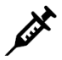 Have you had a flu vaccination this flu season? 		
□ no 		□ yes	 			vaccination + date: …………………………

Have you ever had any side-effects after a vaccination? 	
□ no 		□ yes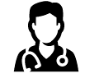 Do you have any allergies?						
□ no 		□ yes				□ chicken egg white		□ medicines: …………………………

Do you have any chronic diseases?	 
□ no  		□ yes, if so, list them here: ……………………………………………………

Do you have renal failure/a kidney disease? 
□ no  		□ yes 			□ any other disorders? ……………………………………………………

Are you under medical supervision or undergoing treatment? 
□ no  		□ yes, reason: ……………………………………………………
Doctor: ……………………………………………………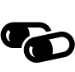 Do you take any medicines? □ no  		□ yes, if so, list them here …………………………………………………………………………………………							  	(this includes products not prescribed by a doctor)Have you taken oseltamivir before? □ no  		□ yes			date: ………………………………..
Do you still have any oseltamivir tablets in your possession? □ no  		□ yes, if so, how many? ………………………………..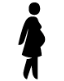 If applicableAre you pregnant?	
□ no  		□ yes, if so, how many months? ………. 		□ don’t know   

Are you intending to become pregnant soon?	□ no  		□ yes	 	Last menstruation: …………………………
Are you breastfeeding? □ no  		□ yes	

Do you have any other comments or particulars to add?  □ no  		□ yes ……………………………………………………I declare that I have filled in this form truthfully.Date: …………………….  		Signature: ………………………………… Initials of GGD employee: ……………………………………………….